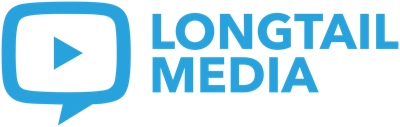 GEAR, GEAR, GEAR und Apps…. Mikrophone:Rode Smartlav:Ansteckmikrophone, Klinke, ca. CHF 55 – optionales Verlängerungskabel empfiehlt sich
http://www.rode.com/microphones/smartlavRode, weitere Mikrophone für Smartphones:http://www.rode.com/microphones/mobileRode, Wireless Go, Funkstrecke, ca. CHF 200http://www.rode.com/wireless/wirelessgooder die neueste Version davon:https://www.rode.com/microphones/wireless/wirelessgoiiI-Rig HD2 Handmikrophone, ca. CHF 125https://www.ikmultimedia.com/products/irigmichd2/Sennheiser Ambeo (Kopfhörer inkl. 3D Aufnahme), ca. CHF 220https://de-de.sennheiser.com/finalstopVT, Lavaliermikrophone, ca. CHF 250https://www.vt-switzerland.com/de/vt506mobileStative

Ausprobieren! 
Gewicht der Kamera berücksichtigen, Eigengewicht des Statives, Unterschied von Fotostativ zu Videostativ berücksichtigen, AusziehgrösseOption: Lichtstativ nutzen, z.B. https://www.manfrotto.ch/produkte/lichtsysteme/licht-stativeDazu auf jeden Fall immer eine Klammer, z.B. https://www.manfrotto.ch/smartphone-halterungGimbal

https://camera-gimbal-test.de/beste-smartphone-gimbals/Weiteres mögliches Zubehör Linsen, ND-Filter, Akkupack
Apps
Professionelle Kamera-App (iOS & Android), https://www.filmicpro.comProduktionstool (iOS & Android (Samsung)https://www.adobe.com/products/premiere-rush.htmlSchnittsoftware (iOS)https://luma-touch.com/lumafusion-for-ios/Schnittsoftware (Android & iOS)
https://www.kinemaster.com